(КГУ «Ломоносовская средняя школа)Поурочный план или краткосрочный план для педагога организаций среднего образования
Тема  (тема урока): Казахская национальная одежда. Этностиль. Орнамент и его стилизация.      Ход урокаПриложение №1Что такое одежда? Предмет, который удовлетворяет потребность людей в защите от неблагоприятных воздействий внешней среды. Но одежда - еще и свидетельство разнообразных связей человека с соседними народами. Материалом для изготовления одежды у казахов в древности были шкуры, кожа и шерсть домашних животных. 200 лет назад казахи шили одежду из шкур сайгаков, а головные уборы - из меха лисицы, выдры и других пушных зверей. Одной из древнейших форм изготовления материала для одежды было использование естественно свалявшейся зимней шерсти овец и верблюдов. Снятую «волну» после очистки раскладывали, простегивали продольными швами и выкраивали из нее части зимней одежды. Такой материал был известен казахам и их предкам не менее двух тысячелетий. Из шерсти катали тонкий войлок и шили из него всевозможные костюмы, головные уборы и обувь. Привозные бумажные, шелковые и шерстяные ткани вошли в обиход кочевников еще в древности. Кочевые народы Казахстана на рубеже нашей эры были знакомы с китайскими бумажными тканями. Они получали их в качестве подарков, военной добычи и в обмен на продукты своего хозяйства. Археологические находки свидетельствуют о распространении отдельных предметов одежды из шелковых материй, например, рубах. Привозные ткани покупали феодалы, а бедняки изготавливали одежду традиционными способами - из меха, кожи и войлока. Арабский географ 11 в. Идриси сообщал: «Знатнейшие одевались в шелковые ткани красного и желтого цветов; только вельможи имели право носить такую одежду». По <мере развития торговых связей, расширяющегося обмена такой товар стал пользоваться большим спросом. До 18 в. ткани в казахские степи доставлялись в основном из Восточного Туркестана, среднеазиатских ханств и в небольших количествах - из других стран. В 18 веке русские послы привозили ткани в качестве подарков султанам и ханам. Во второй половине 18 в. торговля русских с казахами и народами Средней Азии становится постоянной, а в первое десятилетие 19 в. количество привозного сырья быстро возрастает. Видное место в русском экспорте занимали хлопчатобумажные ткани, которые оставляли далеко за собой другие товары (хлеб, кожи, сукна, металлические изделия). Ткани эти конкурировали с тканями из Средней Азии и Кашгара. Если в начале 19 в. бедные люди носили одежду из домотканого сукна и войлока, то к середине 19 в. материалом для одежды казахов всех сословий стали, главным образом, покупные ткани. В конце 19 - начале 20 вв. казахи шили одежду в основном из хлопчатобумажных тканей фабричного производства: ситца, бязи, коленкора, кумача, миткаля, плиса. Богатые покупали бархат, шелк, парчу, хорошие сукна. В обиходе было немало и среднеазиатских кустарных тканей. Но в изготовлении теплой верхней одежды, обуви и головных уборов сохраняли былое значение привычные материалы домашнего изготовления: шкуры, войлок, кожи.Приложение №2                               Тайны казахских невест.В свадебных узорах были зашифрованы история рода, его философия имироощущение.                                 Откуда родом келин?Традиционный костюм казахской невесты включает койлек (платье- рубаха), камзол, шапан, саукеле (головной убор) и желек (расшитое покрывало, что-то вроде фаты). Набор неизменен. Но при этом такого разнообразия вариантов национального наряда казахской невесты, пожалуй, нет ни у одного народа мира. Начиная от стиля и заканчивая цветом костюма.Традиция белоснежного невестиного платья пришла в Казахстан (да и в другие страны тоже) не так давно. Но в прошлом прапрабабушки казахских невест выбирали для свадебного платья тот цвет, который был принят ее родом или просто почитался традиционным. Казахские невесты надевали красные, зеленые, синие и даже черные платья, потому что в отличие от западных понятий на Востоке черный цвет был цветом величия. А вот белый, напротив, чаще был символом траура. Вот почему белые платья в старину у восточных невест встречались нечасто. Свадебные наряды были своего рода визитной карточкой рода. И люди, едва взглянув на невесту, могли без труда определить, откуда и из какого рода пришла к ним новая келин.У каждого рода веками складывались свои особенности, свои характерные детали. Южанки - это обилие узоров, богатые вышивки на платье. Северные невесты украшали себя монистами и подол платья расшивали монетками. Невесту с запада легко было узнать по характерным деталям головного убора - богато расшитые "лопасти" до плеч. Уральские восточные красавицы отличались стилем и покроем свадебных платьев, которые больше напоминали русский сарафан, расшитый сверху донизу крупными цветами.Но самым ярким, можно сказать, эксклюзивным элементом свадебного наряда был головной убор невесты - саукеле. Это лучшее творение, лучший эпос народа.                                Коса - тайная краса.Саукеле можно сравнить разве что... с цветами. Они все прекрасны, ипри этом вы не найдете двух одинаковых. Так и головные уборыказахских невест. Сколько невест - столько было саукеле. И ни один неповторял другого. Только главный принцип оставался единым для всех -высота. Она порой достигала 70 сантиметров и даже больше. И чем вышебыл саукеле, тем, считалось, в большем почтении к традициям воспитананевеста. Потому что чем выше саукеле, тем ниже должна быланаклониться невеста, входя в юрту жениха. Добрым знаком считалось,если кончик ее шапочки при поклоне достанет очаг юрты. Вот истарались матери сделать для своей дочери-невесты саукеле как можновыше, чтобы приняли невесту в доме жениха мягче и добрее.Обязательным элементом саукеле являются накосники и наушники,которые крепились к затылочной части шапочки и по вискам спускалисьвдоль лица и по спине, закрывая косы. Они могли быть из ткани, богаторасшитые, или из бус. Главным было одно - они должны былиприкрывать косы невесты. В прошлом у казахов очень строгособлюдалось правило: после замужества никто, кроме мужа, не могвидеть волосы женщины. Со дня свадьбы и до старости женщина пряталасвои косы от посторонних глаз. Незамужняя молоденькая девушка носила красивуюмаленькую тюбетейку - такию, которую девушки часто украшалиперьями и вышивкой. Сразу после свадьбы молодая жена меняла саукелена более скромную, но все равно очень нарядную шапочку – касаба. Еёносили только до рождения первого ребенка. После рождения первенцасвекровь надевала на голову невестки кемешек. И этот белый тюрбан,плотно закрывающий голову, волосы, шею, оставляющий на виду тольколицо, женщина носила уже до конца. По головному убору женщиныкаждый видел кто перед ним: девушка, молодая жена, мать... Традициясоблюдалась самым строгим образом. При всем уважении кправилам предков нельзя не отметить их некоторую жесткость.Женщины, так и не вышедшие замуж до конца дней носили девичью тюбетейку. Они не имели права надеть кемешек. И каждый издали вот идет несчастная старая, дева, которую никто замуж не взял. На красоту денег не жалели. По традиции головной убор был самой дорогой деталью наряда невесты. Его шили из самых дорогих тканей, украшали золотом драгоценными камнями, вышивали настоящей золотой и серебряной канителью. У богатых невест на шапочках сверкали изумруды и рубины, но и беднейшие семьи отдавали последнее, только бы украсить головной убор своей дочери-невесты бирюзой и сердоликом. При этом ни один саукеле не надевался дважды. У казахов еще с древних времен особое отношение к головным уборам. Они никогда не дарят свои шапки другим и не носят шапку с чужой головы. Считается, что вместе с шапкой можно отдать другому свое счастье. Или принять от кого-то чужую головную боль. Потому ни одна мать не передавала свой саукеле дочери. Почему наши предки платили такую высокую цену за совсем нефункциональную деталь наряда, которая надевалась только раз в жизни? Это одна из неразгаданных тайн традиций степного народа. Иные саукеле представляли собой настоящие произведения искусства. Каждый головной убор изготавливался вручную несколькими умельцами. Опытные мастерицы шили шапочку из дорогих тканей или драгоценных мехов. Ювелиры-зергеры отливали и чеканили золотые и серебряные детали, создавали целые композиции из драгоценных и полудрагоценных камней. К концу XIX века стоимость иных саукеле доходила до тысячи рублей - что в эквиваленте равнялось ста породистым скакунам. Конечно, не все невестины шапочки стоили таких головокружительных сумм. Но в приданом невесты саукеле традиционно был самым дорогим элементом.                                  Очередь - за женихами!  Саукеле был не обязательно конусообразной формы. Встречаются очень необычные и своеобразные образцы. В виде короны, цилиндра, шлема.Привлекает внимание необычная форма саукеле - высокий конус, изогнутый вперед.Очень напоминает шлем сакского война. А если учесть, что прототипом саукеле ученые считают головные уборы древних саков, то это наводит на раздумья.Возможно, именно подобные находки дали основание для предположений некоторых ученых о том, что знаменитый сакский вождь-Золотой воин, ставшии символом нашего государства, на самом деле был девушкой.                                   Слышен звон идущей женщины.Полный комплект свадебного костюма казахской невесты состоял из множества предметов и украшений из золота и серебра, которые мелодично звенели при каждом шаге, чтобы и на большом расстоянии был "слышен звон идущей женщины".Национальный костюм казахской невесты -это уникальное явление. Сложный и потрясающе красивый, где каждая деталь исполнена смысла. Каждый костюм - своего рода пиктографическое письмо, которое писалось веками. Когда расшифровываешь их - будто говоришь со своими предками.Открытия, которые ждут исследователей на этом поприще, порой превосходят все ожидания. Послания, зашифрованные в одежде, орнаментах, - классика и традиции казахского народа. И особенно ярко они выразились в свадебных костюмах. Если научиться видеть знаки древних, то можно без труда прочесть смысл каждой детали свадебного наряда. А на расшитом покрывале невесты передавались целые послания.На покрывале искусная вышивальщица написала целую притчу. В центрепокрывала - солнце. Очаг. Огонь в очаге. Черные и белые лебеди. Гусиные лапки, казаяк. А над всем этим - радуга.Мудрая художница словно хотела сказать невесте: ты еще молода, делаешь первые шаги в этой жизни. Тебе предстоит стать хранительницей очага. В жизни есть место и черным, и белым дням. Но пусть в твою жизнь придут все цвета радуги, и огонь в очаге никогда не погаснет, как не погаснет никогда солнце.Вот так красиво умели говорить наши предки без слов.                            Счастливые люди рисуют сердечки.Борта и подол расшиты зигзагом - это означает воду. Дальше над водой - лилии. На спине - символическое солнце. И все коридоры, все узоры тянутся к нему. Вокруг солнца 12 - полумесяцев - 12 месяцев в году, там три точки - то есть три месяца в каждом сезоне. И в центре - роза ветров. В орнаменте -присутствуют кресты - знак тюркского народа, обозначающий части света. Центральные узоры скрепляются сердечками - это означает счастье. Счастливые люди рисуют сердечки независимо от того, на каком языке они говорят. Такой шапан мог носить только особый человек рода, выдающаяся уважаемая личность.Приложение №3Казахский народный орнамент в быту и одеждеМногие предметы казахской национальной одежды украшались орнаментом. Это объясняется тем, что до революции у казахского народа не были развиты такие виды искусства, как живопись, графика и скульптура. Мусульманское духовенство считало все, кроме орнаментального узоротворчества, запретным и духовным делом. Ислам запрещал изображать людей и животных, поэтому свои эстетические представления народ мог выразить лишь в орнаменте. Характер орнамента всегда гармонировал с формой одежды или предметом, на который наносили узор, и соответствовал материалу, из которого он изготовлялся.Богат и самобытен язык народного орнамента: каждый узор может рассказать свою историю, где всегда исходными мотивами для него являлись осмысленные и переработанные формы флоры и фауны. Наиболее распространенными из них были узоры в виде головы, рогов, копыт животных, лапок и клювов птиц и др. Согласно традиционной классификации мотивы казахского орнамента делятся на: зооморфные, растительные, космогонические, геометрические. Все мотивы казахского орнамента сочетаются друг с другом, что позволяет создать практически неограниченное число орнаментальных композиций. Всякий цвет имел свою символику: голубой означал небо; белый - радость; счастье; желтый - знание, мудрость; красный - огонь, солнце; зеленый - юность, весну; черный - землю.Например, у казахского народа долго сохранялся обычай, согласно которому девушка, вышедшая замуж и переехавшая в другой аул, должна была прислать родителям подарок, сделанный своими руками. И часто в нем с помощью орнамента девушка описывала свою жизнь. Если в орнаментальном ковре она изображала символически худого человека рядом с полным - родители плакали, получив такой подарок; дочери жилось плохо. А если клюв птицы - это означало, что девушка живет как вольная птица, и родители собирали всех родственников и друзей на пир, называемый той.Всем видам казахского орнамента свойственны общие характерные черты: равновесие между плоскостью, занимаемой фоном и узором, симметричное расположение по вертикальным осям, контурная четкость рисунка, контрастная гамма красок.Очень ярко писал об орнаменте в начале XX века знаток этнографии казахского народа Г.Н.Потанин. Казахский орнамент, отмечал он, «проникает во все щели домашней обстановки; в юрте, благодаря работящей хозяйке, нет ни одного клока войлока, ни одного кусочка кожи, ни одного вершка деревянной поверхности без орнамента. Пол в юртах покрыт войлоком, на белую поверхность которого нанесены куски черной и красной материи, вырезанные симметрично. Задняя стена сплошь уставлена сундуками в войлочных чехлах, поверхность их тоже украшена узорами. Даже войлоки, порывающие свод юрты, несут в себе орнамент. Гений трудолюбивой киргизки превратил юрту в картинную галерею, точнее сказать в выставку орнаментов».И по праву считается орнаментальное узоротворчество национальным богатством, летописью жизни казахов.Раздел: Дизайн и технологияДизайн и технологияФИО педагогаФилипова Алла ВикторовнаФилипова Алла Викторовна Дата:  Класс: 8 Количество присутствующих: Количество отсутствующих:Тема урокаКазахская национальная одежда. Этностиль. Орнамент и его стилизация.Казахская национальная одежда. Этностиль. Орнамент и его стилизация. Цели обучения в соответствии 
с учебной программой8.1.2.1 - Демонстрировать понимание особенностей произведений искусства, ремесла и дизайна различного исторического и культурного происхождения;8.1.3.1 – Использовать самостоятельно выбранные различные источники информации для исследования и развития творческих идей.8.1.2.1 - Демонстрировать понимание особенностей произведений искусства, ремесла и дизайна различного исторического и культурного происхождения;8.1.3.1 – Использовать самостоятельно выбранные различные источники информации для исследования и развития творческих идей.Цели урокаУчащиеся:будут демонстрировать понимание особенностей национальной одежды разных народов;будут демонстрировать понимание современных моделей национальной одежды (этностиль).Учащиеся:будут демонстрировать понимание особенностей национальной одежды разных народов;будут демонстрировать понимание современных моделей национальной одежды (этностиль).Этап урока/ ВремяДействия педагогаДействия ученикаОцениваниеРесурсыНачало урокаI.Организационный момент. 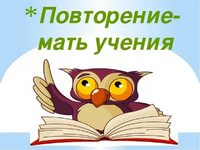 Приветствие, проверка явки учащихся, готовность к уроку.Игра на создание психологического настроя в группе «Мои пожелания»  Цель: создание настроя на предстоящую работу и снятия барьеров общения. Учащиеся по цепочке желают пожелания на сегодняшнее занятие и целый день. Оно может быть кратким – в одно слово, может быть и в одно предложение.Определение темы и целей урока. Учитель выполняет необходимую запись на доске, учащиеся – в альбомах или рабочих тетрадях.
отвечают на вопросы учителяУчащиеся рассматривают размещенные на доске фотографии с различными изображениями казахской национальной одежды (головные уборы, обувь, верхняя одежда, аксессуары) и определяют тему и цель данного урока.
комментирую ответы учеников
Альбомы рабочие тетради учащихсяФотографии сразличными изображениями казахской национальной одежды - головные уборы, обувь, верхняя одежда, аксессуарыСередина урокаII. Изучение –объяснение нового материала.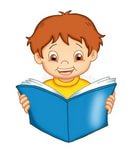 Объяснение материала.Поиск ключевого слова урока.Всё то, что одеваем на тело?Национальный головной убор казахов для повседневного ношения?Что такое одежда? (Приложение №1). Работа с информацией.Сегодня мы поговорим о возникновении и развитии одежды в Казахстане.Вопрос:Когда по вашему мнению возникла одежда? (Приложение №2)Работа с информацией.Совместная беседа Учитель прикрепляет на доске дополнительные фотографии с изображениями другой национальной одежды, добавляя к уже имеющимся, предлагая всем учащимся рассмотреть их и ответить на вопросы: Что изображено на этих фотографиях?Что их объединяет? Опишите, в чем их разница?Можете ли вы определить основные типы одежды из представленных здесь?Можете ли вы рассказать, какие виды или элементы национальной одежды вы знаете?национальной одежды вы знаете?Работа с информациейДалее – учащимся необходимо в группах изучить информацию (Приложение 3) о национальных костюмах разных национальностей, предложенную учителем, и зафиксировать с таблице (приложение 4)  результаты своего исследования: Учитель подводит итоги работы, при необходимости отвечая на вопросы учащихся.Совместная беседаУчитель предлагает учащимся в группах обсудить вопросы:Подумайте, есть ли сходство в форме и цвете национальной одежды разных народов?Можете ли вы описать, какие отличия и в чем у национальной одежды разных народов? Учитель  корректирует ответы.Работа с таблицей. Задание для ФО Используя информацию предыдущего задания при работе над вопросами, учащимся предлагается выполнить следующие задание: выявить и определить сходства и особенности национальной одежды разных национальностей, по критериям, представленным в таблице: (приложение 5)Работа с информациейКазахский народный орнамент в быту и одежде. Стилизация орнамента.Электронная          физкультминутказнакомятся с материалом, отвечают на вопросыотвечают на вопросыУчащиеся подводят итоги совместной беседы, определяя ее основные ключевые моменты, при необходимости фиксируя их в альбоме или рабочей тетради.выбирают себе карточки с различными видами изображений национальной одежды разных народов  и объединяются в 2 группы.Каждая группа представляет свои размышления и ответы своим одноклассникамРабота в группахУчащиеся представляют свои ответы другим группамсамооценивание с целью устранить непонимание на начальном этапесамооценивание с целью устранить непонимание информация об этностиле и его видахкарточки оцениванияhttp://ehistory.kazakh.ru/ehistory/41740.php(казахская национальная одежда)таблицаЗакрепление полученных знаний 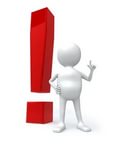 отвечает на вопросы, корректирует
Обзорная беседаУчитель предварительно знакомит группы учащихся с видом оценивания данного задания - по карточкам: (приложение 6) ? задайте вопрос;+ дополни информацию. Вопросы:Что такое этностиль?Перечислите несколько его вилов?Можно ли создать современную одежду в этностиле? Приведите примеры.Каких отечественных модных дизайнеров одежды вы знаете? Этнический стиль – стиль, в котором комплекты одежды воспроизводят черты национального костюма определенного народа (этноса). Главным при составлении комплекта является использование характерных для нарядов той или иной нации кроя, материалов, оттенков, орнаментов, декора, аксессуаров.(Принимая во внимание ограниченное время урока, учитель представляет учащимся небольшую информацию о понятии этностиль ,включая фотографии современной одежды в этностиле, также рассказывает о современных казахстанских дизайнерах,например: «Құрақ көрпе» - студия моды, Аида Кауменова, Ая Бапани, Балнур Асанова, студия моды «Сымбат» и т.д.Задание для ФОКаждая группа выбирает себе один или несколько видов этностиля в модной одежде и представляет другим группам данную информацию, устно или письменно, составляя постер, по предварительно обсужденным критериям, которые учитывают активное участие каждого участника группы, соблюдение тайм-менеджмента, соответствие выступления теме урока. Постеры, выполненные группами, могут пригодиться на следующем уроке.учащиеся в группах знакомятся с информацией  о том, что такое этнический стиль, его виды и отвечают на вопросыработа в группахДомашнее задание и инструктаж 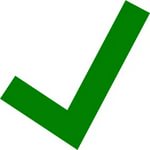 читать параграф 7, подготовить презентацию о традиционном национальном костюме казахского народа.Выполнить  домашнее  заданиеРефлексия 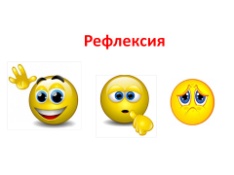 выявить основные компоненты деятельности, проблемы и пути их решения, получаемые результатыРефлексияЯ изменил свое отношение к .....Я узнал больше о .....Я удивился тому, что....Я почувствовал ...            Я относился к....самостоятельно оценивают состояние , эмоции, результаты своей деятельностиРефлексияОбратная связь рекомендует,советует, комментирует,устранить непониманиеулучшают свою работу